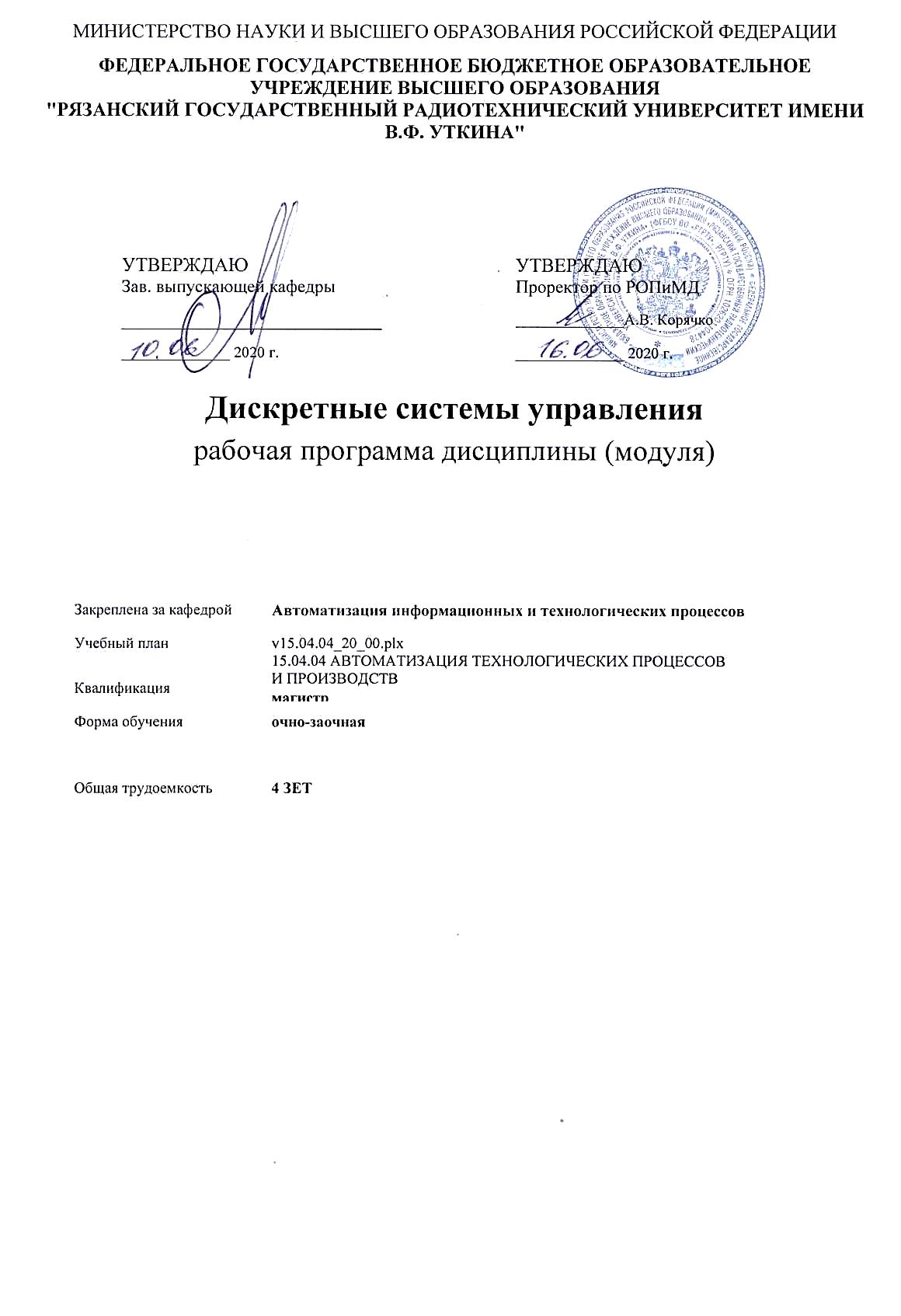 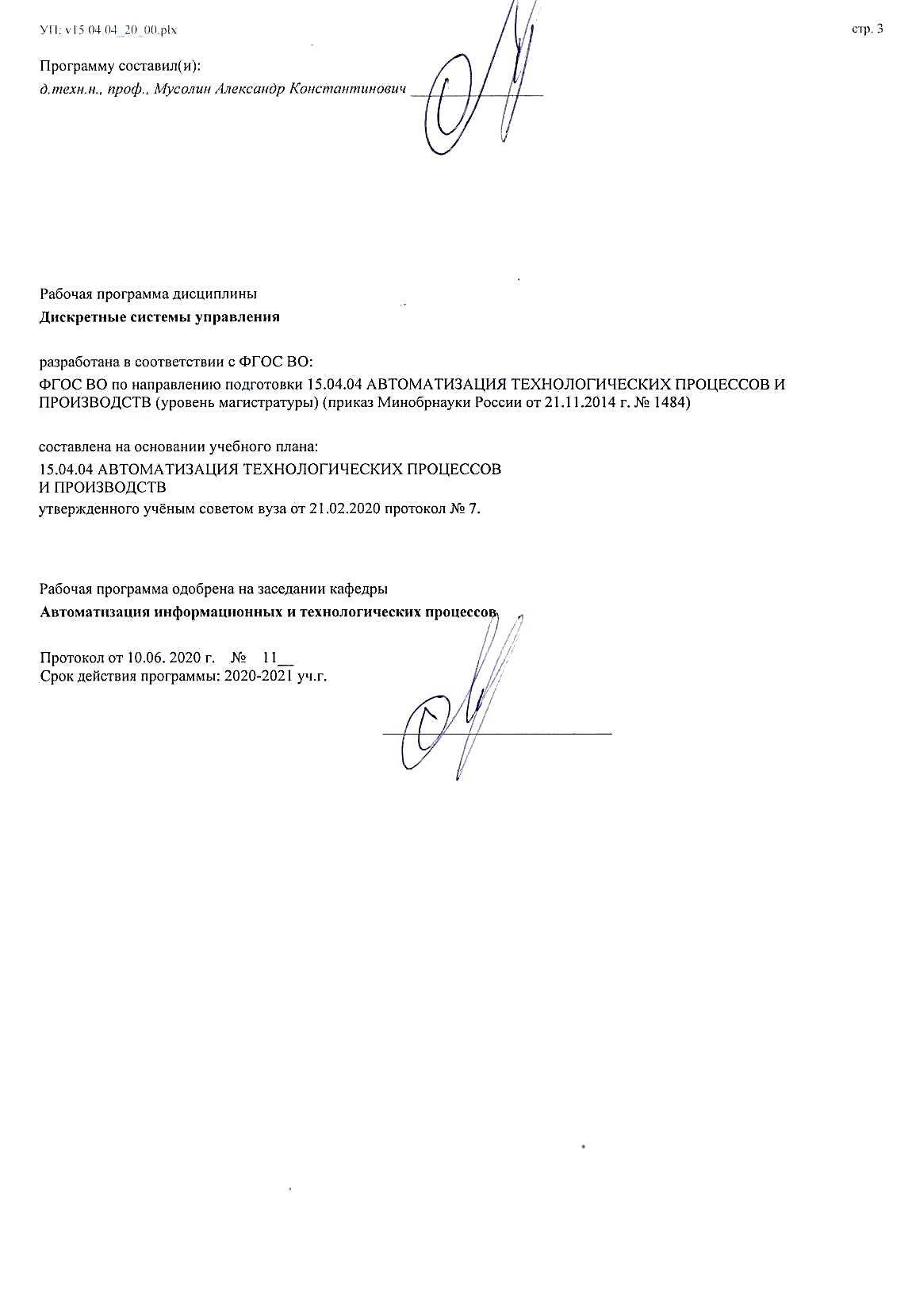 Распределение часов дисциплины по семестрамРаспределение часов дисциплины по семестрамРаспределение часов дисциплины по семестрамРаспределение часов дисциплины по семестрамРаспределение часов дисциплины по семестрамРаспределение часов дисциплины по семестрамСеместр(<Курс>.<Семестр на курсе>)3 (2.1)3 (2.1)ИтогоИтогоИтогоНедель1616ИтогоИтогоИтогоВид занятийУПРПУПРПРПЛекции88888Практические2424242424Иная контактная работа0,350,350,350,350,35Консультирование перед экзаменом и практикой22222Итого ауд.34,3534,3534,3534,3534,35Кoнтактная рабoта34,3534,3534,3534,3534,35Сам. работа5656565656Часы на контроль53,6553,6553,6553,6553,65Итого144144144144144г. Рязаньг. РязаньУП: v15.04.04_20_00.plxУП: v15.04.04_20_00.plxстр. 4Визирование РПД для исполнения в очередном учебном годуВизирование РПД для исполнения в очередном учебном годуВизирование РПД для исполнения в очередном учебном годуВизирование РПД для исполнения в очередном учебном годуРабочая программа пересмотрена, обсуждена и одобрена дляисполнения в 2021-2022 учебном году на заседании кафедрыРабочая программа пересмотрена, обсуждена и одобрена дляисполнения в 2021-2022 учебном году на заседании кафедрыРабочая программа пересмотрена, обсуждена и одобрена дляисполнения в 2021-2022 учебном году на заседании кафедрыРабочая программа пересмотрена, обсуждена и одобрена дляисполнения в 2021-2022 учебном году на заседании кафедрыАвтоматизация информационных и технологических процессовАвтоматизация информационных и технологических процессовАвтоматизация информационных и технологических процессовАвтоматизация информационных и технологических процессовПротокол от  __ __________ 2021 г.  №  __Зав. кафедрой _______________________________________Протокол от  __ __________ 2021 г.  №  __Зав. кафедрой _______________________________________Протокол от  __ __________ 2021 г.  №  __Зав. кафедрой _______________________________________Визирование РПД для исполнения в очередном учебном годуВизирование РПД для исполнения в очередном учебном годуВизирование РПД для исполнения в очередном учебном годуВизирование РПД для исполнения в очередном учебном годуРабочая программа пересмотрена, обсуждена и одобрена дляисполнения в 2022-2023 учебном году на заседании кафедрыРабочая программа пересмотрена, обсуждена и одобрена дляисполнения в 2022-2023 учебном году на заседании кафедрыРабочая программа пересмотрена, обсуждена и одобрена дляисполнения в 2022-2023 учебном году на заседании кафедрыРабочая программа пересмотрена, обсуждена и одобрена дляисполнения в 2022-2023 учебном году на заседании кафедрыАвтоматизация информационных и технологических процессовАвтоматизация информационных и технологических процессовАвтоматизация информационных и технологических процессовАвтоматизация информационных и технологических процессовПротокол от  __ __________ 2022 г.  №  __Зав. кафедрой _______________________________________Протокол от  __ __________ 2022 г.  №  __Зав. кафедрой _______________________________________Протокол от  __ __________ 2022 г.  №  __Зав. кафедрой _______________________________________Визирование РПД для исполнения в очередном учебном годуВизирование РПД для исполнения в очередном учебном годуВизирование РПД для исполнения в очередном учебном годуВизирование РПД для исполнения в очередном учебном годуРабочая программа пересмотрена, обсуждена и одобрена дляисполнения в 2023-2024 учебном году на заседании кафедрыРабочая программа пересмотрена, обсуждена и одобрена дляисполнения в 2023-2024 учебном году на заседании кафедрыРабочая программа пересмотрена, обсуждена и одобрена дляисполнения в 2023-2024 учебном году на заседании кафедрыРабочая программа пересмотрена, обсуждена и одобрена дляисполнения в 2023-2024 учебном году на заседании кафедрыАвтоматизация информационных и технологических процессовАвтоматизация информационных и технологических процессовАвтоматизация информационных и технологических процессовАвтоматизация информационных и технологических процессовПротокол от  __ __________ 2023 г.  №  __Зав. кафедрой _______________________________________Протокол от  __ __________ 2023 г.  №  __Зав. кафедрой _______________________________________Протокол от  __ __________ 2023 г.  №  __Зав. кафедрой _______________________________________Визирование РПД для исполнения в очередном учебном годуВизирование РПД для исполнения в очередном учебном годуВизирование РПД для исполнения в очередном учебном годуВизирование РПД для исполнения в очередном учебном годуРабочая программа пересмотрена, обсуждена и одобрена дляисполнения в 2024-2025 учебном году на заседании кафедрыРабочая программа пересмотрена, обсуждена и одобрена дляисполнения в 2024-2025 учебном году на заседании кафедрыРабочая программа пересмотрена, обсуждена и одобрена дляисполнения в 2024-2025 учебном году на заседании кафедрыРабочая программа пересмотрена, обсуждена и одобрена дляисполнения в 2024-2025 учебном году на заседании кафедрыАвтоматизация информационных и технологических процессовАвтоматизация информационных и технологических процессовАвтоматизация информационных и технологических процессовАвтоматизация информационных и технологических процессовПротокол от  __ __________ 2024 г.  №  __Зав. кафедрой __________________________________________Протокол от  __ __________ 2024 г.  №  __Зав. кафедрой __________________________________________Протокол от  __ __________ 2024 г.  №  __Зав. кафедрой __________________________________________УП: v15.04.04_20_00.plxУП: v15.04.04_20_00.plxУП: v15.04.04_20_00.plxстр. 51. ЦЕЛИ ОСВОЕНИЯ ДИСЦИПЛИНЫ (МОДУЛЯ)1. ЦЕЛИ ОСВОЕНИЯ ДИСЦИПЛИНЫ (МОДУЛЯ)1. ЦЕЛИ ОСВОЕНИЯ ДИСЦИПЛИНЫ (МОДУЛЯ)1. ЦЕЛИ ОСВОЕНИЯ ДИСЦИПЛИНЫ (МОДУЛЯ)1. ЦЕЛИ ОСВОЕНИЯ ДИСЦИПЛИНЫ (МОДУЛЯ)1.1Целью освоения дисциплины «Дискретные системы управления» является формирование теоретических знаний и профессионального методического подхода к задаче создания дискретных систем управления автоматизированных и автоматических производств.Целью освоения дисциплины «Дискретные системы управления» является формирование теоретических знаний и профессионального методического подхода к задаче создания дискретных систем управления автоматизированных и автоматических производств.Целью освоения дисциплины «Дискретные системы управления» является формирование теоретических знаний и профессионального методического подхода к задаче создания дискретных систем управления автоматизированных и автоматических производств.Целью освоения дисциплины «Дискретные системы управления» является формирование теоретических знаний и профессионального методического подхода к задаче создания дискретных систем управления автоматизированных и автоматических производств.2. МЕСТО ДИСЦИПЛИНЫ (МОДУЛЯ) В СТРУКТУРЕ ОБРАЗОВАТЕЛЬНОЙ ПРОГРАММЫ2. МЕСТО ДИСЦИПЛИНЫ (МОДУЛЯ) В СТРУКТУРЕ ОБРАЗОВАТЕЛЬНОЙ ПРОГРАММЫ2. МЕСТО ДИСЦИПЛИНЫ (МОДУЛЯ) В СТРУКТУРЕ ОБРАЗОВАТЕЛЬНОЙ ПРОГРАММЫ2. МЕСТО ДИСЦИПЛИНЫ (МОДУЛЯ) В СТРУКТУРЕ ОБРАЗОВАТЕЛЬНОЙ ПРОГРАММЫ2. МЕСТО ДИСЦИПЛИНЫ (МОДУЛЯ) В СТРУКТУРЕ ОБРАЗОВАТЕЛЬНОЙ ПРОГРАММЫЦикл (раздел) ОП:Цикл (раздел) ОП:Б1.В.ДВ.02Б1.В.ДВ.02Б1.В.ДВ.022.1Требования к предварительной подготовке обучающегося:Требования к предварительной подготовке обучающегося:Требования к предварительной подготовке обучающегося:Требования к предварительной подготовке обучающегося:2.1.1Автоматизация научных исследованийАвтоматизация научных исследованийАвтоматизация научных исследованийАвтоматизация научных исследований2.1.2Автоматизированное проектирование технологических процессов в машиностроенииАвтоматизированное проектирование технологических процессов в машиностроенииАвтоматизированное проектирование технологических процессов в машиностроенииАвтоматизированное проектирование технологических процессов в машиностроении2.1.3Базы данныхБазы данныхБазы данныхБазы данных2.1.4Интегрированные системы проектирования и управленияИнтегрированные системы проектирования и управленияИнтегрированные системы проектирования и управленияИнтегрированные системы проектирования и управления2.1.5Промышленные роботыПромышленные роботыПромышленные роботыПромышленные роботы2.1.6Автоматизированные системы управления качествомАвтоматизированные системы управления качествомАвтоматизированные системы управления качествомАвтоматизированные системы управления качеством2.1.7Моделирование процессов и системМоделирование процессов и системМоделирование процессов и системМоделирование процессов и систем2.1.8Объектно-ориентированное программированиеОбъектно-ориентированное программированиеОбъектно-ориентированное программированиеОбъектно-ориентированное программирование2.1.9Современная философия и методология наукиСовременная философия и методология наукиСовременная философия и методология наукиСовременная философия и методология науки2.1.10Теоретические основы автоматического управленияТеоретические основы автоматического управленияТеоретические основы автоматического управленияТеоретические основы автоматического управления2.2Дисциплины (модули) и практики, для которых освоение данной дисциплины (модуля) необходимо как предшествующее:Дисциплины (модули) и практики, для которых освоение данной дисциплины (модуля) необходимо как предшествующее:Дисциплины (модули) и практики, для которых освоение данной дисциплины (модуля) необходимо как предшествующее:Дисциплины (модули) и практики, для которых освоение данной дисциплины (модуля) необходимо как предшествующее:2.2.1CAD/CAM/CAE/CAPB/PDM - системыCAD/CAM/CAE/CAPB/PDM - системыCAD/CAM/CAE/CAPB/PDM - системыCAD/CAM/CAE/CAPB/PDM - системы2.2.2Методы оптимизации технологических процессовМетоды оптимизации технологических процессовМетоды оптимизации технологических процессовМетоды оптимизации технологических процессов2.2.3Проектирование автоматизированных системПроектирование автоматизированных системПроектирование автоматизированных системПроектирование автоматизированных систем2.2.4Распределенные системы обработки информацииРаспределенные системы обработки информацииРаспределенные системы обработки информацииРаспределенные системы обработки информации2.2.5Научно-исследовательская работа (часть 2)Научно-исследовательская работа (часть 2)Научно-исследовательская работа (часть 2)Научно-исследовательская работа (часть 2)2.2.6Подготовка к защите и процедура защиты выпускной квалификационной работыПодготовка к защите и процедура защиты выпускной квалификационной работыПодготовка к защите и процедура защиты выпускной квалификационной работыПодготовка к защите и процедура защиты выпускной квалификационной работы2.2.7Преддипломная практикаПреддипломная практикаПреддипломная практикаПреддипломная практика3. КОМПЕТЕНЦИИ ОБУЧАЮЩЕГОСЯ, ФОРМИРУЕМЫЕ В РЕЗУЛЬТАТЕ ОСВОЕНИЯ ДИСЦИПЛИНЫ (МОДУЛЯ)3. КОМПЕТЕНЦИИ ОБУЧАЮЩЕГОСЯ, ФОРМИРУЕМЫЕ В РЕЗУЛЬТАТЕ ОСВОЕНИЯ ДИСЦИПЛИНЫ (МОДУЛЯ)3. КОМПЕТЕНЦИИ ОБУЧАЮЩЕГОСЯ, ФОРМИРУЕМЫЕ В РЕЗУЛЬТАТЕ ОСВОЕНИЯ ДИСЦИПЛИНЫ (МОДУЛЯ)3. КОМПЕТЕНЦИИ ОБУЧАЮЩЕГОСЯ, ФОРМИРУЕМЫЕ В РЕЗУЛЬТАТЕ ОСВОЕНИЯ ДИСЦИПЛИНЫ (МОДУЛЯ)3. КОМПЕТЕНЦИИ ОБУЧАЮЩЕГОСЯ, ФОРМИРУЕМЫЕ В РЕЗУЛЬТАТЕ ОСВОЕНИЯ ДИСЦИПЛИНЫ (МОДУЛЯ)ОК-1:      способностью к абстрактному мышлению, анализу, синтезуОК-1:      способностью к абстрактному мышлению, анализу, синтезуОК-1:      способностью к абстрактному мышлению, анализу, синтезуОК-1:      способностью к абстрактному мышлению, анализу, синтезуОК-1:      способностью к абстрактному мышлению, анализу, синтезу.....Знать  основные положения, законы и методы естественнонаучных дисциплин Знать  основные положения, законы и методы естественнонаучных дисциплин Знать  основные положения, законы и методы естественнонаучных дисциплин Знать  основные положения, законы и методы естественнонаучных дисциплин Знать  основные положения, законы и методы естественнонаучных дисциплин Уметь  применять законы и методы естественнонаучных дисциплин для получения моделей Уметь  применять законы и методы естественнонаучных дисциплин для получения моделей Уметь  применять законы и методы естественнонаучных дисциплин для получения моделей Уметь  применять законы и методы естественнонаучных дисциплин для получения моделей Уметь  применять законы и методы естественнонаучных дисциплин для получения моделей Владеть  современными методами решения задач анализа и синтеза Владеть  современными методами решения задач анализа и синтеза Владеть  современными методами решения задач анализа и синтеза Владеть  современными методами решения задач анализа и синтеза Владеть  современными методами решения задач анализа и синтеза ПК-5: способностью разрабатывать функциональную, логическую и техническую организацию автоматизированных и автоматических производств, их элементов, технического, алгоритмического и программного обеспечения на базе современных методов, средств и технологий проектированияПК-5: способностью разрабатывать функциональную, логическую и техническую организацию автоматизированных и автоматических производств, их элементов, технического, алгоритмического и программного обеспечения на базе современных методов, средств и технологий проектированияПК-5: способностью разрабатывать функциональную, логическую и техническую организацию автоматизированных и автоматических производств, их элементов, технического, алгоритмического и программного обеспечения на базе современных методов, средств и технологий проектированияПК-5: способностью разрабатывать функциональную, логическую и техническую организацию автоматизированных и автоматических производств, их элементов, технического, алгоритмического и программного обеспечения на базе современных методов, средств и технологий проектированияПК-5: способностью разрабатывать функциональную, логическую и техническую организацию автоматизированных и автоматических производств, их элементов, технического, алгоритмического и программного обеспечения на базе современных методов, средств и технологий проектирования.....Знать  принципы построения компьютерных систем автомати-зированного управления Знать  принципы построения компьютерных систем автомати-зированного управления Знать  принципы построения компьютерных систем автомати-зированного управления Знать  принципы построения компьютерных систем автомати-зированного управления Знать  принципы построения компьютерных систем автомати-зированного управления Уметь  проводить системный этап проектирования компьютерных систем Уметь  проводить системный этап проектирования компьютерных систем Уметь  проводить системный этап проектирования компьютерных систем Уметь  проводить системный этап проектирования компьютерных систем Уметь  проводить системный этап проектирования компьютерных систем Владеть  методикой и порядком проведения системного этапа проектирования Владеть  методикой и порядком проведения системного этапа проектирования Владеть  методикой и порядком проведения системного этапа проектирования Владеть  методикой и порядком проведения системного этапа проектирования Владеть  методикой и порядком проведения системного этапа проектирования ПК-8: способностью: выполнять анализ состояния и динамики функционирования средств и систем автоматизации, контроля, диагностики, испытаний и управления качеством продукции, метрологического и нормативного обеспечения производства, стандартизации и сертификации с применением надлежащих современных методов и средств анализа, исследовать причины брака в производстве и разрабатывать предложения по его предупреждению и устранениюПК-8: способностью: выполнять анализ состояния и динамики функционирования средств и систем автоматизации, контроля, диагностики, испытаний и управления качеством продукции, метрологического и нормативного обеспечения производства, стандартизации и сертификации с применением надлежащих современных методов и средств анализа, исследовать причины брака в производстве и разрабатывать предложения по его предупреждению и устранениюПК-8: способностью: выполнять анализ состояния и динамики функционирования средств и систем автоматизации, контроля, диагностики, испытаний и управления качеством продукции, метрологического и нормативного обеспечения производства, стандартизации и сертификации с применением надлежащих современных методов и средств анализа, исследовать причины брака в производстве и разрабатывать предложения по его предупреждению и устранениюПК-8: способностью: выполнять анализ состояния и динамики функционирования средств и систем автоматизации, контроля, диагностики, испытаний и управления качеством продукции, метрологического и нормативного обеспечения производства, стандартизации и сертификации с применением надлежащих современных методов и средств анализа, исследовать причины брака в производстве и разрабатывать предложения по его предупреждению и устранениюПК-8: способностью: выполнять анализ состояния и динамики функционирования средств и систем автоматизации, контроля, диагностики, испытаний и управления качеством продукции, метрологического и нормативного обеспечения производства, стандартизации и сертификации с применением надлежащих современных методов и средств анализа, исследовать причины брака в производстве и разрабатывать предложения по его предупреждению и устранению.....Знать  современные средства аппаратного и программного обеспечения компьютерных систем управления Знать  современные средства аппаратного и программного обеспечения компьютерных систем управления Знать  современные средства аппаратного и программного обеспечения компьютерных систем управления Знать  современные средства аппаратного и программного обеспечения компьютерных систем управления Знать  современные средства аппаратного и программного обеспечения компьютерных систем управления УП: v15.04.04_20_00.plxУП: v15.04.04_20_00.plxУП: v15.04.04_20_00.plxстр. 6Уметь  определять отклонения характеристик системы от штатных Уметь  определять отклонения характеристик системы от штатных Уметь  определять отклонения характеристик системы от штатных Уметь  определять отклонения характеристик системы от штатных Уметь  определять отклонения характеристик системы от штатных Уметь  определять отклонения характеристик системы от штатных Уметь  определять отклонения характеристик системы от штатных Уметь  определять отклонения характеристик системы от штатных Уметь  определять отклонения характеристик системы от штатных Уметь  определять отклонения характеристик системы от штатных Владеть  навыками определения источников возможных неисправностей Владеть  навыками определения источников возможных неисправностей Владеть  навыками определения источников возможных неисправностей Владеть  навыками определения источников возможных неисправностей Владеть  навыками определения источников возможных неисправностей Владеть  навыками определения источников возможных неисправностей Владеть  навыками определения источников возможных неисправностей Владеть  навыками определения источников возможных неисправностей Владеть  навыками определения источников возможных неисправностей Владеть  навыками определения источников возможных неисправностей ПК-16: способностью проводить математическое моделирование процессов, оборудования, средств и систем автоматизации, контроля, диагностики, испытаний и управления с использованием современных технологий научных исследований, разрабатывать алгоритмическое и программное обеспечение средств и систем автоматизации и управленияПК-16: способностью проводить математическое моделирование процессов, оборудования, средств и систем автоматизации, контроля, диагностики, испытаний и управления с использованием современных технологий научных исследований, разрабатывать алгоритмическое и программное обеспечение средств и систем автоматизации и управленияПК-16: способностью проводить математическое моделирование процессов, оборудования, средств и систем автоматизации, контроля, диагностики, испытаний и управления с использованием современных технологий научных исследований, разрабатывать алгоритмическое и программное обеспечение средств и систем автоматизации и управленияПК-16: способностью проводить математическое моделирование процессов, оборудования, средств и систем автоматизации, контроля, диагностики, испытаний и управления с использованием современных технологий научных исследований, разрабатывать алгоритмическое и программное обеспечение средств и систем автоматизации и управленияПК-16: способностью проводить математическое моделирование процессов, оборудования, средств и систем автоматизации, контроля, диагностики, испытаний и управления с использованием современных технологий научных исследований, разрабатывать алгоритмическое и программное обеспечение средств и систем автоматизации и управленияПК-16: способностью проводить математическое моделирование процессов, оборудования, средств и систем автоматизации, контроля, диагностики, испытаний и управления с использованием современных технологий научных исследований, разрабатывать алгоритмическое и программное обеспечение средств и систем автоматизации и управленияПК-16: способностью проводить математическое моделирование процессов, оборудования, средств и систем автоматизации, контроля, диагностики, испытаний и управления с использованием современных технологий научных исследований, разрабатывать алгоритмическое и программное обеспечение средств и систем автоматизации и управленияПК-16: способностью проводить математическое моделирование процессов, оборудования, средств и систем автоматизации, контроля, диагностики, испытаний и управления с использованием современных технологий научных исследований, разрабатывать алгоритмическое и программное обеспечение средств и систем автоматизации и управленияПК-16: способностью проводить математическое моделирование процессов, оборудования, средств и систем автоматизации, контроля, диагностики, испытаний и управления с использованием современных технологий научных исследований, разрабатывать алгоритмическое и программное обеспечение средств и систем автоматизации и управленияПК-16: способностью проводить математическое моделирование процессов, оборудования, средств и систем автоматизации, контроля, диагностики, испытаний и управления с использованием современных технологий научных исследований, разрабатывать алгоритмическое и программное обеспечение средств и систем автоматизации и управления..........Знать  основные математические модели САУ, применяемые для анализа и синтеза Знать  основные математические модели САУ, применяемые для анализа и синтеза Знать  основные математические модели САУ, применяемые для анализа и синтеза Знать  основные математические модели САУ, применяемые для анализа и синтеза Знать  основные математические модели САУ, применяемые для анализа и синтеза Знать  основные математические модели САУ, применяемые для анализа и синтеза Знать  основные математические модели САУ, применяемые для анализа и синтеза Знать  основные математические модели САУ, применяемые для анализа и синтеза Знать  основные математические модели САУ, применяемые для анализа и синтеза Знать  основные математические модели САУ, применяемые для анализа и синтеза Уметь  выбирать соответствующую математическую модель исследуемой или проектируемой САУ Уметь  выбирать соответствующую математическую модель исследуемой или проектируемой САУ Уметь  выбирать соответствующую математическую модель исследуемой или проектируемой САУ Уметь  выбирать соответствующую математическую модель исследуемой или проектируемой САУ Уметь  выбирать соответствующую математическую модель исследуемой или проектируемой САУ Уметь  выбирать соответствующую математическую модель исследуемой или проектируемой САУ Уметь  выбирать соответствующую математическую модель исследуемой или проектируемой САУ Уметь  выбирать соответствующую математическую модель исследуемой или проектируемой САУ Уметь  выбирать соответствующую математическую модель исследуемой или проектируемой САУ Уметь  выбирать соответствующую математическую модель исследуемой или проектируемой САУ Владеть  методами составления моделей, их анализа, синтеза и оптимизации Владеть  методами составления моделей, их анализа, синтеза и оптимизации Владеть  методами составления моделей, их анализа, синтеза и оптимизации Владеть  методами составления моделей, их анализа, синтеза и оптимизации Владеть  методами составления моделей, их анализа, синтеза и оптимизации Владеть  методами составления моделей, их анализа, синтеза и оптимизации Владеть  методами составления моделей, их анализа, синтеза и оптимизации Владеть  методами составления моделей, их анализа, синтеза и оптимизации Владеть  методами составления моделей, их анализа, синтеза и оптимизации Владеть  методами составления моделей, их анализа, синтеза и оптимизации В результате освоения дисциплины (модуля) обучающийся долженВ результате освоения дисциплины (модуля) обучающийся долженВ результате освоения дисциплины (модуля) обучающийся долженВ результате освоения дисциплины (модуля) обучающийся долженВ результате освоения дисциплины (модуля) обучающийся долженВ результате освоения дисциплины (модуля) обучающийся долженВ результате освоения дисциплины (модуля) обучающийся долженВ результате освоения дисциплины (модуля) обучающийся долженВ результате освоения дисциплины (модуля) обучающийся долженВ результате освоения дисциплины (модуля) обучающийся должен3.1Знать:Знать:Знать:Знать:Знать:Знать:Знать:Знать:Знать:3.1.1теоретические основы импульсных и цифровых систем автоматического управления, методы их анализа и синтезатеоретические основы импульсных и цифровых систем автоматического управления, методы их анализа и синтезатеоретические основы импульсных и цифровых систем автоматического управления, методы их анализа и синтезатеоретические основы импульсных и цифровых систем автоматического управления, методы их анализа и синтезатеоретические основы импульсных и цифровых систем автоматического управления, методы их анализа и синтезатеоретические основы импульсных и цифровых систем автоматического управления, методы их анализа и синтезатеоретические основы импульсных и цифровых систем автоматического управления, методы их анализа и синтезатеоретические основы импульсных и цифровых систем автоматического управления, методы их анализа и синтезатеоретические основы импульсных и цифровых систем автоматического управления, методы их анализа и синтеза3.2Уметь:Уметь:Уметь:Уметь:Уметь:Уметь:Уметь:Уметь:Уметь:3.2.1разрабатывать, модернизировать и эксплуатировать компьютерные системы автоматизированного управления технологическими процессами на основе современных аппаратных и программных средствразрабатывать, модернизировать и эксплуатировать компьютерные системы автоматизированного управления технологическими процессами на основе современных аппаратных и программных средствразрабатывать, модернизировать и эксплуатировать компьютерные системы автоматизированного управления технологическими процессами на основе современных аппаратных и программных средствразрабатывать, модернизировать и эксплуатировать компьютерные системы автоматизированного управления технологическими процессами на основе современных аппаратных и программных средствразрабатывать, модернизировать и эксплуатировать компьютерные системы автоматизированного управления технологическими процессами на основе современных аппаратных и программных средствразрабатывать, модернизировать и эксплуатировать компьютерные системы автоматизированного управления технологическими процессами на основе современных аппаратных и программных средствразрабатывать, модернизировать и эксплуатировать компьютерные системы автоматизированного управления технологическими процессами на основе современных аппаратных и программных средствразрабатывать, модернизировать и эксплуатировать компьютерные системы автоматизированного управления технологическими процессами на основе современных аппаратных и программных средствразрабатывать, модернизировать и эксплуатировать компьютерные системы автоматизированного управления технологическими процессами на основе современных аппаратных и программных средств3.3Владеть:Владеть:Владеть:Владеть:Владеть:Владеть:Владеть:Владеть:Владеть:3.3.1принципами построения компьютерных систем управления технологическими процессами и методами их синтезапринципами построения компьютерных систем управления технологическими процессами и методами их синтезапринципами построения компьютерных систем управления технологическими процессами и методами их синтезапринципами построения компьютерных систем управления технологическими процессами и методами их синтезапринципами построения компьютерных систем управления технологическими процессами и методами их синтезапринципами построения компьютерных систем управления технологическими процессами и методами их синтезапринципами построения компьютерных систем управления технологическими процессами и методами их синтезапринципами построения компьютерных систем управления технологическими процессами и методами их синтезапринципами построения компьютерных систем управления технологическими процессами и методами их синтеза4. СТРУКТУРА И СОДЕРЖАНИЕ ДИСЦИПЛИНЫ (МОДУЛЯ)4. СТРУКТУРА И СОДЕРЖАНИЕ ДИСЦИПЛИНЫ (МОДУЛЯ)4. СТРУКТУРА И СОДЕРЖАНИЕ ДИСЦИПЛИНЫ (МОДУЛЯ)4. СТРУКТУРА И СОДЕРЖАНИЕ ДИСЦИПЛИНЫ (МОДУЛЯ)4. СТРУКТУРА И СОДЕРЖАНИЕ ДИСЦИПЛИНЫ (МОДУЛЯ)4. СТРУКТУРА И СОДЕРЖАНИЕ ДИСЦИПЛИНЫ (МОДУЛЯ)4. СТРУКТУРА И СОДЕРЖАНИЕ ДИСЦИПЛИНЫ (МОДУЛЯ)4. СТРУКТУРА И СОДЕРЖАНИЕ ДИСЦИПЛИНЫ (МОДУЛЯ)4. СТРУКТУРА И СОДЕРЖАНИЕ ДИСЦИПЛИНЫ (МОДУЛЯ)4. СТРУКТУРА И СОДЕРЖАНИЕ ДИСЦИПЛИНЫ (МОДУЛЯ)Код занятияКод занятияНаименование разделов и тем /вид занятия/Наименование разделов и тем /вид занятия/Семестр / КурсЧасовКомпетен-цииЛитератураФорма контроляФорма контроляРаздел 1.Раздел 1.1.11.1Линейные импульсные системы /Тема/Линейные импульсные системы /Тема/301.21.2Классификация диаграммных систем. Понятие импульсного фильтра. Дискретное преобразование Лапласа, Z-преобразование, их свойства и основные теоремы./Лек/Классификация диаграммных систем. Понятие импульсного фильтра. Дискретное преобразование Лапласа, Z-преобразование, их свойства и основные теоремы./Лек/32ОК-1 ПК-5 ПК-8 ПК-16Л1.2Э1 Э21.31.3Реальный импульсный элемент. Дискретная передаточная функция. Экстраполяторы. Частотные передаточные функции. /Лек/Реальный импульсный элемент. Дискретная передаточная функция. Экстраполяторы. Частотные передаточные функции. /Лек/32ОК-1 ПК-5 ПК-8 ПК-16Л1.2Л2.2Э1 Э21.41.4/Пр//Пр/38ОК-1 ПК-5 ПК-8 ПК-16Э1 Э21.51.5Устойчивость по корням характеристического уравнения замкнутой системы.Применение критериев устойчивости. Псевдочастотные логарифмические характеристики.  Точность импульсных систем. Передаточные функции по ошибке.Импульсное корректирующее устройство. Дискретные аналоги непрерывных законов управления./Ср/Устойчивость по корням характеристического уравнения замкнутой системы.Применение критериев устойчивости. Псевдочастотные логарифмические характеристики.  Точность импульсных систем. Передаточные функции по ошибке.Импульсное корректирующее устройство. Дискретные аналоги непрерывных законов управления./Ср/320ОК-1 ПК-5 ПК-8 ПК-16Л1.3 Л1.1Л2.1Э1 Э21.61.6Цифровые системы /Тема/Цифровые системы /Тема/301.71.7Структурные схемы цифровой системы (ЦАС). Основные достоинства и возможности. Методы исследования. Линеаризация нелинейных преобразователей.  /Лек/Структурные схемы цифровой системы (ЦАС). Основные достоинства и возможности. Методы исследования. Линеаризация нелинейных преобразователей.  /Лек/32ОК-1 ПК-5 ПК-8 ПК-16Л1.1 Л1.2Э1 Э21.81.8/Пр//Пр/38ОК-1 ПК-5 ПК-8 ПК-16Э1 Э2УП: v15.04.04_20_00.plxУП: v15.04.04_20_00.plxУП: v15.04.04_20_00.plxУП: v15.04.04_20_00.plxстр. 71.91.9Дискретная передаточная функция  цифровой системы с экстраполятором нулевого и первого порядка.Передаточные функции звеньев статического типа, астатических регуляторов. Реализация цифровых регуляторов.Частотные методы синтеза. Условия выбора величины периода квантования./Ср/Дискретная передаточная функция  цифровой системы с экстраполятором нулевого и первого порядка.Передаточные функции звеньев статического типа, астатических регуляторов. Реализация цифровых регуляторов.Частотные методы синтеза. Условия выбора величины периода квантования./Ср/Дискретная передаточная функция  цифровой системы с экстраполятором нулевого и первого порядка.Передаточные функции звеньев статического типа, астатических регуляторов. Реализация цифровых регуляторов.Частотные методы синтеза. Условия выбора величины периода квантования./Ср/318ОК-1 ПК-5 ПК-8 ПК-16Л1.2 Л1.1Л2.2Э1 Э21.101.10Интегрированные системы проектирования и управления/Тема/Интегрированные системы проектирования и управления/Тема/Интегрированные системы проектирования и управления/Тема/301.111.11Современные тенденции в применении интегрированных SCADA-систем. Основные направления и перспективы развития ЦАС. /Лек/Современные тенденции в применении интегрированных SCADA-систем. Основные направления и перспективы развития ЦАС. /Лек/Современные тенденции в применении интегрированных SCADA-систем. Основные направления и перспективы развития ЦАС. /Лек/32ОК-1 ПК-5 ПК-8 ПК-16Л1.3Э1 Э21.121.12/Пр//Пр//Пр/38ОК-1 ПК-5 ПК-8 ПК-16Э1 Э21.131.13Общая характеристика объекта и системы управления. Требования к функциям системы на уровне диспетчера и параметрам автоматического управления. Состав информационного, программного и аппаратного обеспечения. /Ср/Общая характеристика объекта и системы управления. Требования к функциям системы на уровне диспетчера и параметрам автоматического управления. Состав информационного, программного и аппаратного обеспечения. /Ср/Общая характеристика объекта и системы управления. Требования к функциям системы на уровне диспетчера и параметрам автоматического управления. Состав информационного, программного и аппаратного обеспечения. /Ср/318ОК-1 ПК-5 ПК-8 ПК-16Л1.3 Л1.1Л2.1 Л2.2Э1 Э21.141.14/ИКР//ИКР//ИКР/30,35ОК-1 ПК-5 ПК-8 ПК-16Э1 Э21.151.15/Кнс//Кнс//Кнс/32ОК-1 ПК-5 ПК-8 ПК-16Э1 Э21.161.16/Экзамен//Экзамен//Экзамен/353,65ОК-1 ПК-5 ПК-8 ПК-16Э1 Э25. ОЦЕНОЧНЫЕ МАТЕРИАЛЫ ПО ДИСЦИПЛИНЕ (МОДУЛЮ)5. ОЦЕНОЧНЫЕ МАТЕРИАЛЫ ПО ДИСЦИПЛИНЕ (МОДУЛЮ)5. ОЦЕНОЧНЫЕ МАТЕРИАЛЫ ПО ДИСЦИПЛИНЕ (МОДУЛЮ)5. ОЦЕНОЧНЫЕ МАТЕРИАЛЫ ПО ДИСЦИПЛИНЕ (МОДУЛЮ)5. ОЦЕНОЧНЫЕ МАТЕРИАЛЫ ПО ДИСЦИПЛИНЕ (МОДУЛЮ)5. ОЦЕНОЧНЫЕ МАТЕРИАЛЫ ПО ДИСЦИПЛИНЕ (МОДУЛЮ)5. ОЦЕНОЧНЫЕ МАТЕРИАЛЫ ПО ДИСЦИПЛИНЕ (МОДУЛЮ)5. ОЦЕНОЧНЫЕ МАТЕРИАЛЫ ПО ДИСЦИПЛИНЕ (МОДУЛЮ)5. ОЦЕНОЧНЫЕ МАТЕРИАЛЫ ПО ДИСЦИПЛИНЕ (МОДУЛЮ)5. ОЦЕНОЧНЫЕ МАТЕРИАЛЫ ПО ДИСЦИПЛИНЕ (МОДУЛЮ)5. ОЦЕНОЧНЫЕ МАТЕРИАЛЫ ПО ДИСЦИПЛИНЕ (МОДУЛЮ)5. ОЦЕНОЧНЫЕ МАТЕРИАЛЫ ПО ДИСЦИПЛИНЕ (МОДУЛЮ)Оценочные материалы приведены в приложении к рабочей программе дисциплины "Дискретные системы управления".Оценочные материалы приведены в приложении к рабочей программе дисциплины "Дискретные системы управления".Оценочные материалы приведены в приложении к рабочей программе дисциплины "Дискретные системы управления".Оценочные материалы приведены в приложении к рабочей программе дисциплины "Дискретные системы управления".Оценочные материалы приведены в приложении к рабочей программе дисциплины "Дискретные системы управления".Оценочные материалы приведены в приложении к рабочей программе дисциплины "Дискретные системы управления".Оценочные материалы приведены в приложении к рабочей программе дисциплины "Дискретные системы управления".Оценочные материалы приведены в приложении к рабочей программе дисциплины "Дискретные системы управления".Оценочные материалы приведены в приложении к рабочей программе дисциплины "Дискретные системы управления".Оценочные материалы приведены в приложении к рабочей программе дисциплины "Дискретные системы управления".Оценочные материалы приведены в приложении к рабочей программе дисциплины "Дискретные системы управления".Оценочные материалы приведены в приложении к рабочей программе дисциплины "Дискретные системы управления".6. УЧЕБНО-МЕТОДИЧЕСКОЕ И ИНФОРМАЦИОННОЕ ОБЕСПЕЧЕНИЕ ДИСЦИПЛИНЫ (МОДУЛЯ)6. УЧЕБНО-МЕТОДИЧЕСКОЕ И ИНФОРМАЦИОННОЕ ОБЕСПЕЧЕНИЕ ДИСЦИПЛИНЫ (МОДУЛЯ)6. УЧЕБНО-МЕТОДИЧЕСКОЕ И ИНФОРМАЦИОННОЕ ОБЕСПЕЧЕНИЕ ДИСЦИПЛИНЫ (МОДУЛЯ)6. УЧЕБНО-МЕТОДИЧЕСКОЕ И ИНФОРМАЦИОННОЕ ОБЕСПЕЧЕНИЕ ДИСЦИПЛИНЫ (МОДУЛЯ)6. УЧЕБНО-МЕТОДИЧЕСКОЕ И ИНФОРМАЦИОННОЕ ОБЕСПЕЧЕНИЕ ДИСЦИПЛИНЫ (МОДУЛЯ)6. УЧЕБНО-МЕТОДИЧЕСКОЕ И ИНФОРМАЦИОННОЕ ОБЕСПЕЧЕНИЕ ДИСЦИПЛИНЫ (МОДУЛЯ)6. УЧЕБНО-МЕТОДИЧЕСКОЕ И ИНФОРМАЦИОННОЕ ОБЕСПЕЧЕНИЕ ДИСЦИПЛИНЫ (МОДУЛЯ)6. УЧЕБНО-МЕТОДИЧЕСКОЕ И ИНФОРМАЦИОННОЕ ОБЕСПЕЧЕНИЕ ДИСЦИПЛИНЫ (МОДУЛЯ)6. УЧЕБНО-МЕТОДИЧЕСКОЕ И ИНФОРМАЦИОННОЕ ОБЕСПЕЧЕНИЕ ДИСЦИПЛИНЫ (МОДУЛЯ)6. УЧЕБНО-МЕТОДИЧЕСКОЕ И ИНФОРМАЦИОННОЕ ОБЕСПЕЧЕНИЕ ДИСЦИПЛИНЫ (МОДУЛЯ)6. УЧЕБНО-МЕТОДИЧЕСКОЕ И ИНФОРМАЦИОННОЕ ОБЕСПЕЧЕНИЕ ДИСЦИПЛИНЫ (МОДУЛЯ)6. УЧЕБНО-МЕТОДИЧЕСКОЕ И ИНФОРМАЦИОННОЕ ОБЕСПЕЧЕНИЕ ДИСЦИПЛИНЫ (МОДУЛЯ)6.1. Рекомендуемая литература6.1. Рекомендуемая литература6.1. Рекомендуемая литература6.1. Рекомендуемая литература6.1. Рекомендуемая литература6.1. Рекомендуемая литература6.1. Рекомендуемая литература6.1. Рекомендуемая литература6.1. Рекомендуемая литература6.1. Рекомендуемая литература6.1. Рекомендуемая литература6.1. Рекомендуемая литература6.1.1. Основная литература6.1.1. Основная литература6.1.1. Основная литература6.1.1. Основная литература6.1.1. Основная литература6.1.1. Основная литература6.1.1. Основная литература6.1.1. Основная литература6.1.1. Основная литература6.1.1. Основная литература6.1.1. Основная литература6.1.1. Основная литература№Авторы, составителиАвторы, составителиЗаглавиеЗаглавиеЗаглавиеЗаглавиеЗаглавиеИздательство, годИздательство, годКоличество/название ЭБСКоличество/название ЭБСЛ1.1Серебряков А.С., Семенов Д.А., Чернов Е.А.Серебряков А.С., Семенов Д.А., Чернов Е.А.Автоматика : учеб. и практикум для акад. бакалавриатаАвтоматика : учеб. и практикум для акад. бакалавриатаАвтоматика : учеб. и практикум для акад. бакалавриатаАвтоматика : учеб. и практикум для акад. бакалавриатаАвтоматика : учеб. и практикум для акад. бакалавриатаМ.: Юрайт, 2017, 431с.М.: Юрайт, 2017, 431с.978-5-534- 01103-6, 1978-5-534- 01103-6, 1Л1.2Рясный Ю.В., Тихобаев В.Г., Панарин В.И.Рясный Ю.В., Тихобаев В.Г., Панарин В.И.Дискретные сигналы и дискретные цепи : учеб. пособиеДискретные сигналы и дискретные цепи : учеб. пособиеДискретные сигналы и дискретные цепи : учеб. пособиеДискретные сигналы и дискретные цепи : учеб. пособиеДискретные сигналы и дискретные цепи : учеб. пособиеНовосибирск: СибГУТИ, 2007, 179с.Новосибирск: СибГУТИ, 2007, 179с., 1, 1Л1.3Под ред.Солодовникова В.В.Под ред.Солодовникова В.В.Микропроцессорные автоматические системы регулирования.Основы теории и элементы : Учеб.пособие для втузовМикропроцессорные автоматические системы регулирования.Основы теории и элементы : Учеб.пособие для втузовМикропроцессорные автоматические системы регулирования.Основы теории и элементы : Учеб.пособие для втузовМикропроцессорные автоматические системы регулирования.Основы теории и элементы : Учеб.пособие для втузовМикропроцессорные автоматические системы регулирования.Основы теории и элементы : Учеб.пособие для втузовМ.:Высшая школа, 1991, 256с.М.:Высшая школа, 1991, 256с.5-06-002047- 9, 15-06-002047- 9, 16.1.2. Дополнительная литература6.1.2. Дополнительная литература6.1.2. Дополнительная литература6.1.2. Дополнительная литература6.1.2. Дополнительная литература6.1.2. Дополнительная литература6.1.2. Дополнительная литература6.1.2. Дополнительная литература6.1.2. Дополнительная литература6.1.2. Дополнительная литература6.1.2. Дополнительная литература6.1.2. Дополнительная литература№Авторы, составителиАвторы, составителиЗаглавиеЗаглавиеЗаглавиеЗаглавиеЗаглавиеИздательство, годИздательство, годКоличество/название ЭБСКоличество/название ЭБСЛ2.1Богомолов А.М., Салий В.Н.Богомолов А.М., Салий В.Н.Алгебраические основы теории дискретных системАлгебраические основы теории дискретных системАлгебраические основы теории дискретных системАлгебраические основы теории дискретных системАлгебраические основы теории дискретных системМ.:Наука:Физм атлит, 1997, 368с.М.:Наука:Физм атлит, 1997, 368с.5-02-015033- 9, 15-02-015033- 9, 1УП: v15.04.04_20_00.plxУП: v15.04.04_20_00.plxУП: v15.04.04_20_00.plxУП: v15.04.04_20_00.plxУП: v15.04.04_20_00.plxстр. 8№Авторы, составителиАвторы, составителиЗаглавиеЗаглавиеЗаглавиеИздательство, годКоличество/название ЭБСКоличество/название ЭБСЛ2.2Сергиенко А.Б.Сергиенко А.Б.Цифровая обработка сигналов : Учеб.пособие для вузовЦифровая обработка сигналов : Учеб.пособие для вузовЦифровая обработка сигналов : Учеб.пособие для вузовСПб.:Питер, 2003, 603с.5-318-00666- 3, 15-318-00666- 3, 16.2. Перечень ресурсов информационно-телекоммуникационной сети "Интернет"6.2. Перечень ресурсов информационно-телекоммуникационной сети "Интернет"6.2. Перечень ресурсов информационно-телекоммуникационной сети "Интернет"6.2. Перечень ресурсов информационно-телекоммуникационной сети "Интернет"6.2. Перечень ресурсов информационно-телекоммуникационной сети "Интернет"6.2. Перечень ресурсов информационно-телекоммуникационной сети "Интернет"6.2. Перечень ресурсов информационно-телекоммуникационной сети "Интернет"6.2. Перечень ресурсов информационно-телекоммуникационной сети "Интернет"6.2. Перечень ресурсов информационно-телекоммуникационной сети "Интернет"Э1Электронная библиотекаЭлектронная библиотекаЭлектронная библиотекаЭлектронная библиотекаЭлектронная библиотекаЭлектронная библиотекаЭлектронная библиотекаЭлектронная библиотекаЭ2Единое окно доступа к образовательным ресурсамЕдиное окно доступа к образовательным ресурсамЕдиное окно доступа к образовательным ресурсамЕдиное окно доступа к образовательным ресурсамЕдиное окно доступа к образовательным ресурсамЕдиное окно доступа к образовательным ресурсамЕдиное окно доступа к образовательным ресурсамЕдиное окно доступа к образовательным ресурсам6.3 Перечень программного обеспечения и информационных справочных систем6.3.1 Перечень лицензионного и свободно распространяемого программного обеспечения, в том числе отечественного производства6.3 Перечень программного обеспечения и информационных справочных систем6.3.1 Перечень лицензионного и свободно распространяемого программного обеспечения, в том числе отечественного производства6.3 Перечень программного обеспечения и информационных справочных систем6.3.1 Перечень лицензионного и свободно распространяемого программного обеспечения, в том числе отечественного производства6.3 Перечень программного обеспечения и информационных справочных систем6.3.1 Перечень лицензионного и свободно распространяемого программного обеспечения, в том числе отечественного производства6.3 Перечень программного обеспечения и информационных справочных систем6.3.1 Перечень лицензионного и свободно распространяемого программного обеспечения, в том числе отечественного производства6.3 Перечень программного обеспечения и информационных справочных систем6.3.1 Перечень лицензионного и свободно распространяемого программного обеспечения, в том числе отечественного производства6.3 Перечень программного обеспечения и информационных справочных систем6.3.1 Перечень лицензионного и свободно распространяемого программного обеспечения, в том числе отечественного производства6.3 Перечень программного обеспечения и информационных справочных систем6.3.1 Перечень лицензионного и свободно распространяемого программного обеспечения, в том числе отечественного производства6.3 Перечень программного обеспечения и информационных справочных систем6.3.1 Перечень лицензионного и свободно распространяемого программного обеспечения, в том числе отечественного производстваНаименованиеНаименованиеНаименованиеНаименованиеОписаниеОписаниеОписаниеОписаниеОписаниеОперационная система WindowsОперационная система WindowsОперационная система WindowsОперационная система WindowsКоммерческая лицензияКоммерческая лицензияКоммерческая лицензияКоммерческая лицензияКоммерческая лицензияKaspersky Endpoint SecurityKaspersky Endpoint SecurityKaspersky Endpoint SecurityKaspersky Endpoint SecurityКоммерческая лицензияКоммерческая лицензияКоммерческая лицензияКоммерческая лицензияКоммерческая лицензияAdobe Acrobat ReaderAdobe Acrobat ReaderAdobe Acrobat ReaderAdobe Acrobat ReaderСвободное ПОСвободное ПОСвободное ПОСвободное ПОСвободное ПОLibreOfficeLibreOfficeLibreOfficeLibreOfficeСвободное ПОСвободное ПОСвободное ПОСвободное ПОСвободное ПО6.3.2 Перечень информационных справочных систем6.3.2 Перечень информационных справочных систем6.3.2 Перечень информационных справочных систем6.3.2 Перечень информационных справочных систем6.3.2 Перечень информационных справочных систем6.3.2 Перечень информационных справочных систем6.3.2 Перечень информационных справочных систем6.3.2 Перечень информационных справочных систем6.3.2 Перечень информационных справочных систем7. МАТЕРИАЛЬНО-ТЕХНИЧЕСКОЕ ОБЕСПЕЧЕНИЕ ДИСЦИПЛИНЫ (МОДУЛЯ)7. МАТЕРИАЛЬНО-ТЕХНИЧЕСКОЕ ОБЕСПЕЧЕНИЕ ДИСЦИПЛИНЫ (МОДУЛЯ)7. МАТЕРИАЛЬНО-ТЕХНИЧЕСКОЕ ОБЕСПЕЧЕНИЕ ДИСЦИПЛИНЫ (МОДУЛЯ)7. МАТЕРИАЛЬНО-ТЕХНИЧЕСКОЕ ОБЕСПЕЧЕНИЕ ДИСЦИПЛИНЫ (МОДУЛЯ)7. МАТЕРИАЛЬНО-ТЕХНИЧЕСКОЕ ОБЕСПЕЧЕНИЕ ДИСЦИПЛИНЫ (МОДУЛЯ)7. МАТЕРИАЛЬНО-ТЕХНИЧЕСКОЕ ОБЕСПЕЧЕНИЕ ДИСЦИПЛИНЫ (МОДУЛЯ)7. МАТЕРИАЛЬНО-ТЕХНИЧЕСКОЕ ОБЕСПЕЧЕНИЕ ДИСЦИПЛИНЫ (МОДУЛЯ)7. МАТЕРИАЛЬНО-ТЕХНИЧЕСКОЕ ОБЕСПЕЧЕНИЕ ДИСЦИПЛИНЫ (МОДУЛЯ)7. МАТЕРИАЛЬНО-ТЕХНИЧЕСКОЕ ОБЕСПЕЧЕНИЕ ДИСЦИПЛИНЫ (МОДУЛЯ)11117а учебно-административный корпус. Учебная аудитория для проведения занятий лекционного и семинарского типа, групповых и индивидуальных консультаций, текущего контроля и промежуточной аттестации Всего 50 место (без учёта места преподавателя). 1 мультимедиа проектор BenQ 721, 1 документ-камера Aver Visio 330, 1 экран, 1 компьютер FORMOZA на базе Core2 - 6700 с возможностью подключения к сети «Интернет» и обеспечением доступа в электронную информационно-образовательную среду РГРТУ. Посадочные места: студенты - 25 столов + 50 стульев.    преподаватель - 1 стол + 1 стул. 1 доска аудиторная.117а учебно-административный корпус. Учебная аудитория для проведения занятий лекционного и семинарского типа, групповых и индивидуальных консультаций, текущего контроля и промежуточной аттестации Всего 50 место (без учёта места преподавателя). 1 мультимедиа проектор BenQ 721, 1 документ-камера Aver Visio 330, 1 экран, 1 компьютер FORMOZA на базе Core2 - 6700 с возможностью подключения к сети «Интернет» и обеспечением доступа в электронную информационно-образовательную среду РГРТУ. Посадочные места: студенты - 25 столов + 50 стульев.    преподаватель - 1 стол + 1 стул. 1 доска аудиторная.117а учебно-административный корпус. Учебная аудитория для проведения занятий лекционного и семинарского типа, групповых и индивидуальных консультаций, текущего контроля и промежуточной аттестации Всего 50 место (без учёта места преподавателя). 1 мультимедиа проектор BenQ 721, 1 документ-камера Aver Visio 330, 1 экран, 1 компьютер FORMOZA на базе Core2 - 6700 с возможностью подключения к сети «Интернет» и обеспечением доступа в электронную информационно-образовательную среду РГРТУ. Посадочные места: студенты - 25 столов + 50 стульев.    преподаватель - 1 стол + 1 стул. 1 доска аудиторная.117а учебно-административный корпус. Учебная аудитория для проведения занятий лекционного и семинарского типа, групповых и индивидуальных консультаций, текущего контроля и промежуточной аттестации Всего 50 место (без учёта места преподавателя). 1 мультимедиа проектор BenQ 721, 1 документ-камера Aver Visio 330, 1 экран, 1 компьютер FORMOZA на базе Core2 - 6700 с возможностью подключения к сети «Интернет» и обеспечением доступа в электронную информационно-образовательную среду РГРТУ. Посадочные места: студенты - 25 столов + 50 стульев.    преподаватель - 1 стол + 1 стул. 1 доска аудиторная.117а учебно-административный корпус. Учебная аудитория для проведения занятий лекционного и семинарского типа, групповых и индивидуальных консультаций, текущего контроля и промежуточной аттестации Всего 50 место (без учёта места преподавателя). 1 мультимедиа проектор BenQ 721, 1 документ-камера Aver Visio 330, 1 экран, 1 компьютер FORMOZA на базе Core2 - 6700 с возможностью подключения к сети «Интернет» и обеспечением доступа в электронную информационно-образовательную среду РГРТУ. Посадочные места: студенты - 25 столов + 50 стульев.    преподаватель - 1 стол + 1 стул. 1 доска аудиторная.117а учебно-административный корпус. Учебная аудитория для проведения занятий лекционного и семинарского типа, групповых и индивидуальных консультаций, текущего контроля и промежуточной аттестации Всего 50 место (без учёта места преподавателя). 1 мультимедиа проектор BenQ 721, 1 документ-камера Aver Visio 330, 1 экран, 1 компьютер FORMOZA на базе Core2 - 6700 с возможностью подключения к сети «Интернет» и обеспечением доступа в электронную информационно-образовательную среду РГРТУ. Посадочные места: студенты - 25 столов + 50 стульев.    преподаватель - 1 стол + 1 стул. 1 доска аудиторная.117а учебно-административный корпус. Учебная аудитория для проведения занятий лекционного и семинарского типа, групповых и индивидуальных консультаций, текущего контроля и промежуточной аттестации Всего 50 место (без учёта места преподавателя). 1 мультимедиа проектор BenQ 721, 1 документ-камера Aver Visio 330, 1 экран, 1 компьютер FORMOZA на базе Core2 - 6700 с возможностью подключения к сети «Интернет» и обеспечением доступа в электронную информационно-образовательную среду РГРТУ. Посадочные места: студенты - 25 столов + 50 стульев.    преподаватель - 1 стол + 1 стул. 1 доска аудиторная.22213а учебно-административный корпус. Учебная лаборатория, оснащенная лабораторным оборудованием Всего 30 мест (без учёта места преподавателя). 7 компьютеров, из них:    2 компьютера Celeron.    1 компьютера Pentium 1 компьютера Pentium 2.    2 компьютера Pentium 3    1 компьютера Pentium 4 без подключения к сети «Интернет» и обеспечением доступа в электронную информационно-образовательную среду РГРТУ. Учебный лабораторные стенды:    1 стенд - «Линейный стабилизатор напряжения»,1 стенд - «Импульсный стабилизатор напряжения»,1 стенд - "LG- преобразователь частоты»,1 стенд - "Демонстрационный комплект Адам-400 "Локальная АСУ ТП"",    1 стенд - "Демонстрационный комплект Адам-400 "Распределённая АСУ ТП"",    1 стенд -"Учебно-лабораторный стенд SDK4.0",    1 стенд - "Учебно-лабораторный стендSDK-1|1|E",1 стенд - комплект оборудования «Основы электроники».Посадочные места:    студенты - 10 столов + 30 стульев.    преподаватель - 1 стол + 2 стула. 1 доска учебная ДА- 12/ДПа (для пояснений).213а учебно-административный корпус. Учебная лаборатория, оснащенная лабораторным оборудованием Всего 30 мест (без учёта места преподавателя). 7 компьютеров, из них:    2 компьютера Celeron.    1 компьютера Pentium 1 компьютера Pentium 2.    2 компьютера Pentium 3    1 компьютера Pentium 4 без подключения к сети «Интернет» и обеспечением доступа в электронную информационно-образовательную среду РГРТУ. Учебный лабораторные стенды:    1 стенд - «Линейный стабилизатор напряжения»,1 стенд - «Импульсный стабилизатор напряжения»,1 стенд - "LG- преобразователь частоты»,1 стенд - "Демонстрационный комплект Адам-400 "Локальная АСУ ТП"",    1 стенд - "Демонстрационный комплект Адам-400 "Распределённая АСУ ТП"",    1 стенд -"Учебно-лабораторный стенд SDK4.0",    1 стенд - "Учебно-лабораторный стендSDK-1|1|E",1 стенд - комплект оборудования «Основы электроники».Посадочные места:    студенты - 10 столов + 30 стульев.    преподаватель - 1 стол + 2 стула. 1 доска учебная ДА- 12/ДПа (для пояснений).213а учебно-административный корпус. Учебная лаборатория, оснащенная лабораторным оборудованием Всего 30 мест (без учёта места преподавателя). 7 компьютеров, из них:    2 компьютера Celeron.    1 компьютера Pentium 1 компьютера Pentium 2.    2 компьютера Pentium 3    1 компьютера Pentium 4 без подключения к сети «Интернет» и обеспечением доступа в электронную информационно-образовательную среду РГРТУ. Учебный лабораторные стенды:    1 стенд - «Линейный стабилизатор напряжения»,1 стенд - «Импульсный стабилизатор напряжения»,1 стенд - "LG- преобразователь частоты»,1 стенд - "Демонстрационный комплект Адам-400 "Локальная АСУ ТП"",    1 стенд - "Демонстрационный комплект Адам-400 "Распределённая АСУ ТП"",    1 стенд -"Учебно-лабораторный стенд SDK4.0",    1 стенд - "Учебно-лабораторный стендSDK-1|1|E",1 стенд - комплект оборудования «Основы электроники».Посадочные места:    студенты - 10 столов + 30 стульев.    преподаватель - 1 стол + 2 стула. 1 доска учебная ДА- 12/ДПа (для пояснений).213а учебно-административный корпус. Учебная лаборатория, оснащенная лабораторным оборудованием Всего 30 мест (без учёта места преподавателя). 7 компьютеров, из них:    2 компьютера Celeron.    1 компьютера Pentium 1 компьютера Pentium 2.    2 компьютера Pentium 3    1 компьютера Pentium 4 без подключения к сети «Интернет» и обеспечением доступа в электронную информационно-образовательную среду РГРТУ. Учебный лабораторные стенды:    1 стенд - «Линейный стабилизатор напряжения»,1 стенд - «Импульсный стабилизатор напряжения»,1 стенд - "LG- преобразователь частоты»,1 стенд - "Демонстрационный комплект Адам-400 "Локальная АСУ ТП"",    1 стенд - "Демонстрационный комплект Адам-400 "Распределённая АСУ ТП"",    1 стенд -"Учебно-лабораторный стенд SDK4.0",    1 стенд - "Учебно-лабораторный стендSDK-1|1|E",1 стенд - комплект оборудования «Основы электроники».Посадочные места:    студенты - 10 столов + 30 стульев.    преподаватель - 1 стол + 2 стула. 1 доска учебная ДА- 12/ДПа (для пояснений).213а учебно-административный корпус. Учебная лаборатория, оснащенная лабораторным оборудованием Всего 30 мест (без учёта места преподавателя). 7 компьютеров, из них:    2 компьютера Celeron.    1 компьютера Pentium 1 компьютера Pentium 2.    2 компьютера Pentium 3    1 компьютера Pentium 4 без подключения к сети «Интернет» и обеспечением доступа в электронную информационно-образовательную среду РГРТУ. Учебный лабораторные стенды:    1 стенд - «Линейный стабилизатор напряжения»,1 стенд - «Импульсный стабилизатор напряжения»,1 стенд - "LG- преобразователь частоты»,1 стенд - "Демонстрационный комплект Адам-400 "Локальная АСУ ТП"",    1 стенд - "Демонстрационный комплект Адам-400 "Распределённая АСУ ТП"",    1 стенд -"Учебно-лабораторный стенд SDK4.0",    1 стенд - "Учебно-лабораторный стендSDK-1|1|E",1 стенд - комплект оборудования «Основы электроники».Посадочные места:    студенты - 10 столов + 30 стульев.    преподаватель - 1 стол + 2 стула. 1 доска учебная ДА- 12/ДПа (для пояснений).213а учебно-административный корпус. Учебная лаборатория, оснащенная лабораторным оборудованием Всего 30 мест (без учёта места преподавателя). 7 компьютеров, из них:    2 компьютера Celeron.    1 компьютера Pentium 1 компьютера Pentium 2.    2 компьютера Pentium 3    1 компьютера Pentium 4 без подключения к сети «Интернет» и обеспечением доступа в электронную информационно-образовательную среду РГРТУ. Учебный лабораторные стенды:    1 стенд - «Линейный стабилизатор напряжения»,1 стенд - «Импульсный стабилизатор напряжения»,1 стенд - "LG- преобразователь частоты»,1 стенд - "Демонстрационный комплект Адам-400 "Локальная АСУ ТП"",    1 стенд - "Демонстрационный комплект Адам-400 "Распределённая АСУ ТП"",    1 стенд -"Учебно-лабораторный стенд SDK4.0",    1 стенд - "Учебно-лабораторный стендSDK-1|1|E",1 стенд - комплект оборудования «Основы электроники».Посадочные места:    студенты - 10 столов + 30 стульев.    преподаватель - 1 стол + 2 стула. 1 доска учебная ДА- 12/ДПа (для пояснений).213а учебно-административный корпус. Учебная лаборатория, оснащенная лабораторным оборудованием Всего 30 мест (без учёта места преподавателя). 7 компьютеров, из них:    2 компьютера Celeron.    1 компьютера Pentium 1 компьютера Pentium 2.    2 компьютера Pentium 3    1 компьютера Pentium 4 без подключения к сети «Интернет» и обеспечением доступа в электронную информационно-образовательную среду РГРТУ. Учебный лабораторные стенды:    1 стенд - «Линейный стабилизатор напряжения»,1 стенд - «Импульсный стабилизатор напряжения»,1 стенд - "LG- преобразователь частоты»,1 стенд - "Демонстрационный комплект Адам-400 "Локальная АСУ ТП"",    1 стенд - "Демонстрационный комплект Адам-400 "Распределённая АСУ ТП"",    1 стенд -"Учебно-лабораторный стенд SDK4.0",    1 стенд - "Учебно-лабораторный стендSDK-1|1|E",1 стенд - комплект оборудования «Основы электроники».Посадочные места:    студенты - 10 столов + 30 стульев.    преподаватель - 1 стол + 2 стула. 1 доска учебная ДА- 12/ДПа (для пояснений).8. МЕТОДИЧЕСКИЕ МАТЕРИАЛЫ ПО ДИСЦИПЛИНЕ (МОДУЛЮ)8. МЕТОДИЧЕСКИЕ МАТЕРИАЛЫ ПО ДИСЦИПЛИНЕ (МОДУЛЮ)8. МЕТОДИЧЕСКИЕ МАТЕРИАЛЫ ПО ДИСЦИПЛИНЕ (МОДУЛЮ)8. МЕТОДИЧЕСКИЕ МАТЕРИАЛЫ ПО ДИСЦИПЛИНЕ (МОДУЛЮ)8. МЕТОДИЧЕСКИЕ МАТЕРИАЛЫ ПО ДИСЦИПЛИНЕ (МОДУЛЮ)8. МЕТОДИЧЕСКИЕ МАТЕРИАЛЫ ПО ДИСЦИПЛИНЕ (МОДУЛЮ)8. МЕТОДИЧЕСКИЕ МАТЕРИАЛЫ ПО ДИСЦИПЛИНЕ (МОДУЛЮ)8. МЕТОДИЧЕСКИЕ МАТЕРИАЛЫ ПО ДИСЦИПЛИНЕ (МОДУЛЮ)8. МЕТОДИЧЕСКИЕ МАТЕРИАЛЫ ПО ДИСЦИПЛИНЕ (МОДУЛЮ)Методическое обеспечение дисциплины приведено в приложении к рабочей программе дисциплины "Дискретные системы управления".Методическое обеспечение дисциплины приведено в приложении к рабочей программе дисциплины "Дискретные системы управления".Методическое обеспечение дисциплины приведено в приложении к рабочей программе дисциплины "Дискретные системы управления".Методическое обеспечение дисциплины приведено в приложении к рабочей программе дисциплины "Дискретные системы управления".Методическое обеспечение дисциплины приведено в приложении к рабочей программе дисциплины "Дискретные системы управления".Методическое обеспечение дисциплины приведено в приложении к рабочей программе дисциплины "Дискретные системы управления".Методическое обеспечение дисциплины приведено в приложении к рабочей программе дисциплины "Дискретные системы управления".Методическое обеспечение дисциплины приведено в приложении к рабочей программе дисциплины "Дискретные системы управления".Методическое обеспечение дисциплины приведено в приложении к рабочей программе дисциплины "Дискретные системы управления".